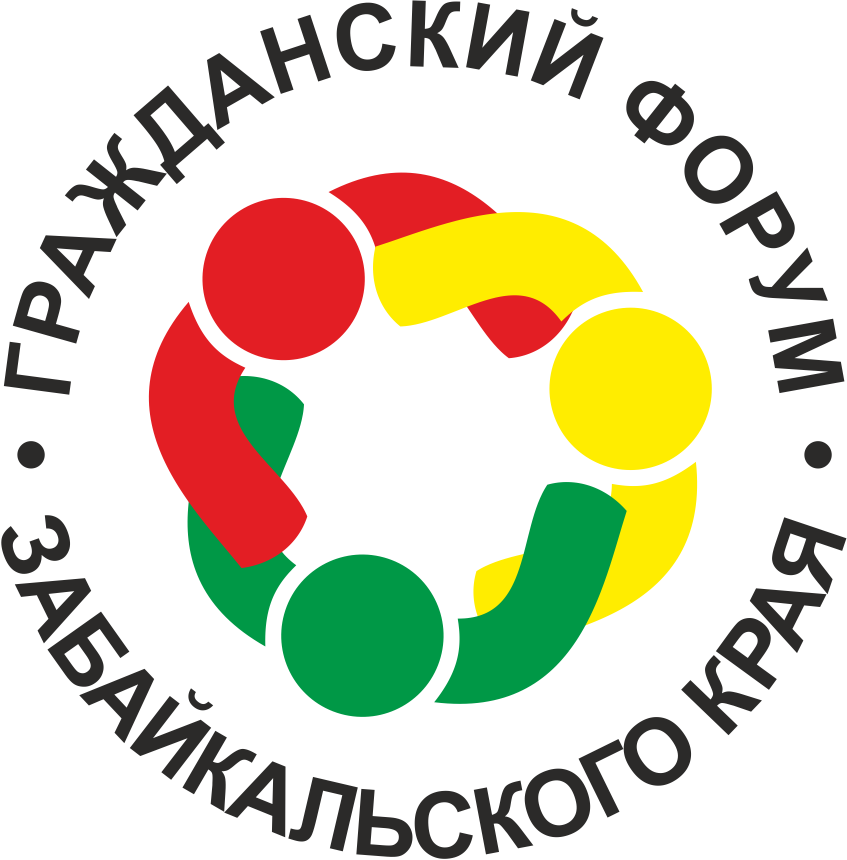 ПроектПРОГРАММА МЕЖРАЙОННОГО ФОРУМА АКТИВНЫХ ГРАЖДАН – 2018«Забайкалье - сила в людях!»                                                                       ВремяМероприятияОрганизаторы08:309:00Регистрация участников и гостей форума Администрация принимающего района 10.0015.00Приемная Общественной палаты Забайкальского края, Уполномоченных по правам,ОНФ9.0017.00Работа буфетовАдминистрация принимающего районаЗнакомимся с лучшим опытомЗнакомимся с лучшим опытом9.0017.00Выставка-ярмарка социально ориентированных проектов  общественности и бизнеса, реализуемых на территории (стендовая презентация)Администрация принимающего района 9:0013:00Открытие ФорумаКонцертно-презентационная программа социальной деятельности НКО и гражданских активистов Презентационная  площадка «Успешные практики партнерства власти и бизнеса » Администрация принимающего района,  Администрация Губернатора Забайкальского краяМинистерство экономического развития Забайкальского края 13.0014.00            Обеденный перерывОбсуждаем вопросы и ищем ответыОбсуждаем вопросы и ищем ответы14.0015.30Панельная дискуссия «Эффективные механизмы взаимодействия органов местного самоуправления с НКО и гражданскими активистами» Дискуссионная площадка «Включение НКО в оказание социальных услуг» Панельная дискуссия «Молодежь за межнациональный мир и согласие»» Круглый стол «Из практики управления муниципалитетами: вопросы и ответы» Круглый стол  «Дети - наше будущее: организация детского движения, профориентации, трудовой занятости и летнего отдыха"Администрация принимающего района, Администрация Губернатора Забайкальского краяМинистерство труда и социальной защиты населения Забайкальского краяУправление по внутренней политике Губернатора Забайкальского краяАдминистрация принимающего районаОбщественная палата Забайкальского краяУчимся новомуУчимся новому15.3017.00Тренинговая сессия: «От инициативы к социальному проекту» Практикум «Добровольцы – огнеборцы» "Взаимодействие Общественной палаты Забайкальского края и общественных палат муниципальных образований - учимся новому"Семинар «Практика малых дел – вклад женщин в развитие региона»Семинар «Как стать добровольцем» Познавательно-развлекательная площадка для детей и молодежиЗабайкальский центр поддержки НКО и общественных инициативГлавное Управление МЧС России по Забайкальскому краюОбщественная палата Забайкальского краяРегиональная общественная организация «Союз женщин Забайкальского края»Региональное отделение Союза добровольцев РоссииМолодежный центр «Искра»Славим забайкальцевСлавим забайкальцевЦеремония награждения общественной наградой «Гордость Забайкалья»  в рамках реализации проекта Общественной палаты Забайкальского края «Забайкалье – сила в людях!»Общественная палата Забайкальского края17:2018:20ЗАКРЫТИЕ ФОРУМА	Пленарное заседание участников Форума (подведение итогов работы  Форума, принятие Рекомендаций)Общественная палата Забайкальского края, Ассамблея народов Забайкалья, Администрация Губернатора Забайкальского края, Администрация принимающего района